Absent:   Mark Bogner, Deanna Heier and Charlotte Cates   have no concerns. Voted in advance to approve should majority agree.ENDS:ESSENTIAL SKILLS		“BARTON EXPERIENCE”        WORK PREPAREDNESS		REGIONAL WORKFORCE NEEDS                                ACADEMIC ADVANCEMENT	SERVICE REGIONS PERSONAL ENRICHMENT	STRATEGIC PLANNINGCONTINGENCY PLANNING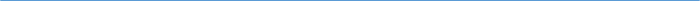 Barton Core Priorities/Strategic Plan Goals Drive Student Success 1. Increase student retention and completion 2. Enhance the Quality of Teaching and Learning Cultivate Community Engagement 3. Enhance Internal Communication 4. Enhance External Communication Emphasize Institutional Effectiveness 5. Initiate periodic review of the Mission Statement and Vision Statement. 6. Through professional development, identify and create a training for understanding and use of process improvement methodologies. Optimize Employee Experience 7. Develop more consistent & robust employee orientation. 8. Enhance professional development system.AGENDA/MINUTESAGENDA/MINUTESTeam NameLearning, Instruction and Curriculum Committee (LICC)Date1/10/2018Time3:30 pm – 4:30 pmLocationA-113/Go To MeetingFacilitatorFacilitatorBrian HoweBrian HoweBrian HoweBrian HoweRecorderSarah RiegelSarah RiegelSarah RiegelSarah RiegelSarah RiegelSarah RiegelTeam membersTeam membersTeam membersTeam membersTeam membersTeam membersTeam membersTeam membersTeam membersTeam membersTeam membersPresent  XAbsent   OPresent  XAbsent   OTeam 1Team 1Team 2Team 3Team 3AdditionalAdditionalNon-votingxAbby HoweTeam LeadAbby HoweTeam LeadxCheryl LippertTeam LeadxKaren KratzerTeam LeadKaren KratzerTeam LeadxLori CrowtherLori CrowtheroAshley AndersonxBrenda GlendenningBrenda GlendenningoDeanna HeierxAnge SullivanAnge SullivanoKurt TealKurt TealoLeanne MillerxMike CoxMike CoxxTerri MebaneoMark BognerMark BognerxClaudia MatheroLatoya HillLatoya HilloCharlotte Cates xRose CainRose CainxElaine SimmonsGuests	Guests	Guests	Guests	Guests	Guests	Guests	Guests	Guests	Guests	Guests	Guests	Guests	oJane HowardJane HowardoLinda McCafferyxCarol MurphyCarol MurphyoReGina CasperReGina CasperxEmily CowlesxKathy KottasKathy KottasAction ItemsAction ItemsAction ItemsAction ItemsAction ItemsAction ItemsAction ItemsReporterReporterReporterNew/RevisedNew/RevisedEffective SemesterANTH 1816 Cultural AnthropologyTeam 1Outcomes and CompetenciesApprovedANTH 1816 Cultural AnthropologyTeam 1Outcomes and CompetenciesApprovedANTH 1816 Cultural AnthropologyTeam 1Outcomes and CompetenciesApprovedANTH 1816 Cultural AnthropologyTeam 1Outcomes and CompetenciesApprovedANTH 1816 Cultural AnthropologyTeam 1Outcomes and CompetenciesApprovedANTH 1816 Cultural AnthropologyTeam 1Outcomes and CompetenciesApprovedANTH 1816 Cultural AnthropologyTeam 1Outcomes and CompetenciesApprovedLinda McCaffery / Brian HoweLinda McCaffery / Brian HoweLinda McCaffery / Brian HoweRevisedRevisedSpring 2018HIST 1406 History of KansasTeam 2Outcomes and CompetenciesApproved with changesHIST 1406 History of KansasTeam 2Outcomes and CompetenciesApproved with changesHIST 1406 History of KansasTeam 2Outcomes and CompetenciesApproved with changesHIST 1406 History of KansasTeam 2Outcomes and CompetenciesApproved with changesHIST 1406 History of KansasTeam 2Outcomes and CompetenciesApproved with changesHIST 1406 History of KansasTeam 2Outcomes and CompetenciesApproved with changesHIST 1406 History of KansasTeam 2Outcomes and CompetenciesApproved with changesLinda McCaffery / Brian HoweLinda McCaffery / Brian HoweLinda McCaffery / Brian HoweRevisedRevisedSpring 2018HIST 1460 Military History-American Revolution Team 2Outcomes and CompetenciesApproved with changesHIST 1460 Military History-American Revolution Team 2Outcomes and CompetenciesApproved with changesHIST 1460 Military History-American Revolution Team 2Outcomes and CompetenciesApproved with changesHIST 1460 Military History-American Revolution Team 2Outcomes and CompetenciesApproved with changesHIST 1460 Military History-American Revolution Team 2Outcomes and CompetenciesApproved with changesHIST 1460 Military History-American Revolution Team 2Outcomes and CompetenciesApproved with changesHIST 1460 Military History-American Revolution Team 2Outcomes and CompetenciesApproved with changesLinda McCaffery / Brian HoweLinda McCaffery / Brian HoweLinda McCaffery / Brian HoweRevisedRevisedSpring 2018HIST 1401 American History 1865 to PresentTeam 3Outcomes and CompetenciesApproved with changesHIST 1401 American History 1865 to PresentTeam 3Outcomes and CompetenciesApproved with changesHIST 1401 American History 1865 to PresentTeam 3Outcomes and CompetenciesApproved with changesHIST 1401 American History 1865 to PresentTeam 3Outcomes and CompetenciesApproved with changesHIST 1401 American History 1865 to PresentTeam 3Outcomes and CompetenciesApproved with changesHIST 1401 American History 1865 to PresentTeam 3Outcomes and CompetenciesApproved with changesHIST 1401 American History 1865 to PresentTeam 3Outcomes and CompetenciesApproved with changesLinda McCaffery / Brian HoweLinda McCaffery / Brian HoweLinda McCaffery / Brian HoweRevisedRevisedSpring 2018HIST 1403 American History to 1865 Team 3Outcomes and CompetenciesApproved with changesHIST 1403 American History to 1865 Team 3Outcomes and CompetenciesApproved with changesHIST 1403 American History to 1865 Team 3Outcomes and CompetenciesApproved with changesHIST 1403 American History to 1865 Team 3Outcomes and CompetenciesApproved with changesHIST 1403 American History to 1865 Team 3Outcomes and CompetenciesApproved with changesHIST 1403 American History to 1865 Team 3Outcomes and CompetenciesApproved with changesHIST 1403 American History to 1865 Team 3Outcomes and CompetenciesApproved with changesLinda McCaffery / Brian HoweLinda McCaffery / Brian HoweLinda McCaffery / Brian HoweRevisedRevisedSpring 2018DIET 1636 Critical Concept to Become a Certified Dietary ManagerTeam 2New course ApprovedDIET 1636 Critical Concept to Become a Certified Dietary ManagerTeam 2New course ApprovedDIET 1636 Critical Concept to Become a Certified Dietary ManagerTeam 2New course ApprovedDIET 1636 Critical Concept to Become a Certified Dietary ManagerTeam 2New course ApprovedDIET 1636 Critical Concept to Become a Certified Dietary ManagerTeam 2New course ApprovedDIET 1636 Critical Concept to Become a Certified Dietary ManagerTeam 2New course ApprovedDIET 1636 Critical Concept to Become a Certified Dietary ManagerTeam 2New course ApprovedEmily CowlesEmily CowlesEmily CowlesNewNewSpring 2018ENGL 1204 English Composition ITeam 3PrerequisiteApprovedENGL 1204 English Composition ITeam 3PrerequisiteApprovedENGL 1204 English Composition ITeam 3PrerequisiteApprovedENGL 1204 English Composition ITeam 3PrerequisiteApprovedENGL 1204 English Composition ITeam 3PrerequisiteApprovedENGL 1204 English Composition ITeam 3PrerequisiteApprovedENGL 1204 English Composition ITeam 3PrerequisiteApprovedCarol MurphyCarol MurphyCarol MurphyRevisedRevisedFall 2018ENGL 1196 Integrated Reading & Writing LabTeam 3New courseApprovedENGL 1196 Integrated Reading & Writing LabTeam 3New courseApprovedENGL 1196 Integrated Reading & Writing LabTeam 3New courseApprovedENGL 1196 Integrated Reading & Writing LabTeam 3New courseApprovedENGL 1196 Integrated Reading & Writing LabTeam 3New courseApprovedENGL 1196 Integrated Reading & Writing LabTeam 3New courseApprovedENGL 1196 Integrated Reading & Writing LabTeam 3New courseApprovedCarol MurphyCarol MurphyCarol MurphyNewNewFall 2018Syllabi Submitted for Formatting ChangesSyllabi Submitted for Formatting ChangesSyllabi Submitted for Formatting ChangesSyllabi Submitted for Formatting ChangesSyllabi Submitted for Formatting ChangesSyllabi Submitted for Formatting ChangesSyllabi Submitted for Formatting ChangesReporterReporterReporterFormat OnlyFormat OnlyEffective Semestern/an/an/an/an/an/an/aSyllabi Submitted to InactivateSyllabi Submitted to InactivateSyllabi Submitted to InactivateSyllabi Submitted to InactivateSyllabi Submitted to InactivateSyllabi Submitted to InactivateSyllabi Submitted to InactivateReporterReporterReporterInactivateInactivateEffective SemesterMLTR 1061 Standard Army Maintenance SystemMLTR 1061 Standard Army Maintenance SystemMLTR 1061 Standard Army Maintenance SystemMLTR 1061 Standard Army Maintenance SystemMLTR 1061 Standard Army Maintenance SystemMLTR 1061 Standard Army Maintenance SystemMLTR 1061 Standard Army Maintenance SystemTerri MebaneTerri MebaneTerri MebaneOther ItemsOther ItemsOther ItemsOther ItemsOther ItemsOther ItemsOther ItemsReporterReporterReporterMilitary Dangerous Material Handling Certificate and Executive Summary (see attachments)Military Dangerous Material Handling Certificate and Executive Summary (see attachments)Military Dangerous Material Handling Certificate and Executive Summary (see attachments)Military Dangerous Material Handling Certificate and Executive Summary (see attachments)Military Dangerous Material Handling Certificate and Executive Summary (see attachments)Military Dangerous Material Handling Certificate and Executive Summary (see attachments)Military Dangerous Material Handling Certificate and Executive Summary (see attachments)Terri MebaneTerri MebaneTerri MebaneChanging General Education RequirementsKBOR is looking at reducing the number of credit hours for AA and AS degrees from 64 to 60 hoursBrian will lead a research project this springLori Crowther, Karen Kratzer, Cheryl Lippert, Mike Cox and Rose Cain have volunteered to be on this committeeMeetings will be weeklyPresident would like an update by AprilChanging General Education RequirementsKBOR is looking at reducing the number of credit hours for AA and AS degrees from 64 to 60 hoursBrian will lead a research project this springLori Crowther, Karen Kratzer, Cheryl Lippert, Mike Cox and Rose Cain have volunteered to be on this committeeMeetings will be weeklyPresident would like an update by AprilChanging General Education RequirementsKBOR is looking at reducing the number of credit hours for AA and AS degrees from 64 to 60 hoursBrian will lead a research project this springLori Crowther, Karen Kratzer, Cheryl Lippert, Mike Cox and Rose Cain have volunteered to be on this committeeMeetings will be weeklyPresident would like an update by AprilChanging General Education RequirementsKBOR is looking at reducing the number of credit hours for AA and AS degrees from 64 to 60 hoursBrian will lead a research project this springLori Crowther, Karen Kratzer, Cheryl Lippert, Mike Cox and Rose Cain have volunteered to be on this committeeMeetings will be weeklyPresident would like an update by AprilChanging General Education RequirementsKBOR is looking at reducing the number of credit hours for AA and AS degrees from 64 to 60 hoursBrian will lead a research project this springLori Crowther, Karen Kratzer, Cheryl Lippert, Mike Cox and Rose Cain have volunteered to be on this committeeMeetings will be weeklyPresident would like an update by AprilChanging General Education RequirementsKBOR is looking at reducing the number of credit hours for AA and AS degrees from 64 to 60 hoursBrian will lead a research project this springLori Crowther, Karen Kratzer, Cheryl Lippert, Mike Cox and Rose Cain have volunteered to be on this committeeMeetings will be weeklyPresident would like an update by AprilChanging General Education RequirementsKBOR is looking at reducing the number of credit hours for AA and AS degrees from 64 to 60 hoursBrian will lead a research project this springLori Crowther, Karen Kratzer, Cheryl Lippert, Mike Cox and Rose Cain have volunteered to be on this committeeMeetings will be weeklyPresident would like an update by AprilBrian HoweBrian HoweBrian HoweCertificates without HS Transcript/GEDCollege is considering offering certificates without a HS transcript or GEDThis would improve “completer” numbers (funding is tied to completers)PTP approved, Deans Council will be next Majority of LICC approvedCertificates without HS Transcript/GEDCollege is considering offering certificates without a HS transcript or GEDThis would improve “completer” numbers (funding is tied to completers)PTP approved, Deans Council will be next Majority of LICC approvedCertificates without HS Transcript/GEDCollege is considering offering certificates without a HS transcript or GEDThis would improve “completer” numbers (funding is tied to completers)PTP approved, Deans Council will be next Majority of LICC approvedCertificates without HS Transcript/GEDCollege is considering offering certificates without a HS transcript or GEDThis would improve “completer” numbers (funding is tied to completers)PTP approved, Deans Council will be next Majority of LICC approvedCertificates without HS Transcript/GEDCollege is considering offering certificates without a HS transcript or GEDThis would improve “completer” numbers (funding is tied to completers)PTP approved, Deans Council will be next Majority of LICC approvedCertificates without HS Transcript/GEDCollege is considering offering certificates without a HS transcript or GEDThis would improve “completer” numbers (funding is tied to completers)PTP approved, Deans Council will be next Majority of LICC approvedCertificates without HS Transcript/GEDCollege is considering offering certificates without a HS transcript or GEDThis would improve “completer” numbers (funding is tied to completers)PTP approved, Deans Council will be next Majority of LICC approvedElaine SimmonsElaine SimmonsElaine Simmons